Сводный отчет о результатах проведения оценки регулирующего воздействия проекта муниципального нормативного правового акта1. Общая информация1.1. Регулирующий орган:Отдел административной реформы комитета экономического развития.1.2. Вид и наименование проекта муниципального нормативного правового акта:Проект постановления администрации Кондинского района «О внесении изменений в постановление администрации Кондинского района от 27 декабря 2016 года № 1970 «Об утверждении порядка предоставления субсидии из бюджета муниципального образования Кондинский район на оказание услуг в сфере образования немуниципальным организациям, в том числе социально-ориентированным некоммерческим организациям».1.3. Краткое описание содержания предлагаемого правового регулирования:Настоящий проект подготовлен во исполнение пункта Плана мероприятий («дорожной карты») по поддержке доступа немуниципальных организаций (коммерческих, некоммерческих) к предоставлению услуг в социальной сфере в Кондинском районе, утвержденного распоряжением администрации Кондинского района № 570-р от 22.09.2016 «О плане мероприятий («дорожной карте») по поддержке доступа немуниципальных организаций (коммерческих, некоммерческих) к представлению услуг в социальной сфере в Кондинском районе на 2016-2020 годы». Проект муниципального нормативного правового акта разработан с целью соответствия требований для всех немуниципальных организаций, в том числе социально ориентированных некоммерческих организаций на территории муниципального образования Кондинский район при получении субсидии.1.4. Дата размещения уведомления о проведении публичных консультаций по проекту муниципального нормативного правового акта: «28» марта 2017 г. и срок, в течение которого принимались предложения в связи с размещением уведомления о проведении публичных консультаций по проекту муниципального нормативного правового акта: начало: «28» марта 2017 г.; окончание: «11» апреля 2017 г.1.5. Сведения о количестве замечаний и предложений, полученных в ходе публичных консультаций по проекту муниципального нормативного правового акта:Всего отзывов: 3, из них:Замечаний и предложений: 0.1.6. Дата размещения свода предложений, поступивших в связи с размещением уведомления о проведении публичных консультаций по проекту муниципального нормативного правового акта: «12» апреля 2017 г.1.7. Контактная информация исполнителя в регулирующем органе:Ф.И.О.: Перепелица Татьяна АлександровнаДолжность: юрисконсульт муниципального казенного учреждения «Управление материально-технического обеспечения органов местного самоуправления Кондинского района»2. Описание проблемы, на решение которой направлено предлагаемое правовое регулирование2.1. Описание содержания проблемной ситуации, на решение которой направлено принятие проекта муниципального нормативного правового акта:	Принятие данного Порядка позволит упорядочить процесс отбора получателей субсидии. Предполагаемое правовое регулирование направлено на решение проблемы связанной с упорядочением процесса отбора получателей субсидии   комиссией по предоставлению субсидий из бюджета муниципального образования Кондинский район немуниципальным организациям на предоставление услуг  в сфере образования. Отсутствие  нормативно-правового акта не позволит расширить сферу оказания услуг   социально ориентированным некоммерческим организациям, повысить качество оказания услуг в сфере образования. 2.2. Информация о возникновении, выявлении проблемы и мерах, принятых ранее для ее решения, достигнутых результатах и затраченных ресурсах:Принято постановление администрации Кондинского района от 27 декабря 2016 года № 1970 «Об утверждении порядка предоставления субсидии из бюджета муниципального образования Кондинский район на оказание услуг в сфере образования немуниципальным организациям, в том числе социально-ориентированным некоммерческим организациям» в котором отсутствует порядок предоставления субсидии. Меры для  решения проблемы принимаются в настоящее время.2.3. Социальные группы, заинтересованные в устранении проблемы, их количественная оценка:-21 некоммерческая организаця Кондинского района2.4. Характеристика негативных эффектов, возникающих в связи с наличием проблемы, их количественная оценка:Отсутствие постановления администрации Кондинского района «О внесении изменений в постановление администрации Кондинского района от 27 декабря 2016 года № 1970 «Об утверждении порядка предоставления субсидии из бюджета муниципального образования Кондинский район на оказание услуг в сфере образования немуниципальным организациям, в том числе социально-ориентированным некоммерческим организациям».2.5. Причины возникновения проблемы и факторы, поддерживающие ее существование:Основная причина возникновения проблемы – низкая информированность организаций о передаче услуг, что ограничивает доступ немуниципальных организаций к финансированию на уровне муниципального образования, в том числе к получению налоговых льгот, компенсаций за оказанные услуги.2.6. Причины невозможности решения проблемы участниками соответствующих отношений самостоятельно, без вмешательства органов местного самоуправления:Данный вид деятельности (предоставление субсидии) относится к компетенции органов местного самоуправления.2.7. Опыт решения аналогичных проблем в муниципальных образованиях Ханты-Мансийского автономного округа – Югры, и других субъектов Российской Федерации:Порядок предоставления на конкурсной основе субсидий социально  ориентированным  некоммерческим организациям в Республике Крымhttp://mtrud.rk.gov.ru/rus/info.php?id=616838  2.8. Источники данных:Мониторинг законодательства субъектов Российской Федерации посредством Интернет, Министерство труда и социальной защиты республики Крым2.9. Иная информация о проблеме: отсутствует 3. Определение целей предлагаемого правового регулирования и индикаторов для оценки их достижения:3.4. Действующие муниципальные нормативные правовые акты, поручения, другие решения, из которых вытекает необходимость разработки предлагаемого правового регулирования:Постановление администрации Кондинского района от 24 ноября 2016 года № 1805 «Об утверждении муниципальной программы Кондинского района «Развитие образования в Кондинском районе на 2017-2020 годы», Распоряжение администрации   Кондинского района от 22.09.2016№ № 570-р «О плане мероприятий («дорожной карте») по поддержке доступа немуниципальных организаций (коммерческих, некоммерческих) к представлению услуг в социальной сфере в Кондинском районе на 2016-2020 годы». 3.8. Методы расчета индикаторов достижения целей предлагаемого правового регулирования, источники информации для расчетов:Индикатор 1 –  предоставление субсидии фактически3.9.  Оценка затрат на проведение мониторинга достижения целей предлагаемого правового регулирования: нет4. Качественная характеристика и оценка численности потенциальных адресатов предлагаемого правового регулирования (их групп):5. Изменение функций (полномочий, обязанностей, прав) органов местного самоуправления Кондинского района, а также порядка их реализации в связи с введением предлагаемого правового регулирования:6. Оценка расходов (доходов) бюджета Кондинского района, связанных с введением предлагаемого правового регулирования:6.4. Другие сведения о расходах (доходах) бюджета Кондинского района, возникающих в связи с введением предлагаемого правового регулирования: отсутствуют6.5. Источники данных: отсутствуют 7. Изменение обязанностей (ограничений) потенциальных адресатов предлагаемого правового регулирования и связанные с ними расходы (доходы): 7.5. Издержки и выгоды адресатов предлагаемого правового регулирования, не поддающиеся количественной оценке: отсутствуют.7.6. Источники данных: отсутствуют7.6.1. Описание упущенной выгоды, ее количественная оценка: отсутствуют.8. Оценка рисков неблагоприятных последствий применения предлагаемого правового регулирования:8.5. Источники данных:отсутствуют.9. Сравнение возможных вариантов решения проблемы9.7. Обоснование выбора предпочтительного варианта решения выявленной проблемы:Предпочтительным видится использование первого варианта, т.е.принятие проекта постановления считаем наиболее целесообразным. Это позволит полностью достичь целей предлагаемого правового регулирования, не потребует дополнительных затрат из местного бюджета.9.8. Детальное описание предлагаемого варианта решения проблемы:Предлагаемый вариант позволит создать условия  для развития немуниципальных организаций (коммерческих, некоммерческих), в том числе социально ориентированных некоммерческих организаций, на рынке предоставления муниципальных услуг в социальной сфере за счет бюджетных средств.10. Оценка необходимости установления переходного периода и (или) отсрочки вступления в силу муниципального нормативного правового акта либо необходимость распространения предлагаемого правового регулирования на ранее возникшие отношения: отсутствует.10.1. Предполагаемая дата вступления в силу муниципального нормативного правового акта: апрель 2017 года, после официального опубликования.10.2. Необходимость установления переходного периода и (или) отсрочки введения предлагаемого правового регулирования: нет10.3. Необходимость распространения предлагаемого правового регулирования на ранее возникшие отношения: есть.10.3.1. Период распространения на ранее возникшие отношения:   -   с 1 января 2017 года.10.4. Обоснование необходимости установления переходного периода и (или) отсрочки вступления в силу муниципального нормативного правового акта либо необходимость распространения предлагаемого правового регулирования на ранее возникшие отношения: отсутствует.Приложение: свод предложений, поступивших в ходе публичных консультаций, с указанием сведений об их учете или причинах отклонения. Руководитель регулирующего органаТел.:32-120Адрес электронной почты: : perepelicata@admkonda.ru3.1. Цели предлагаемого правового регулирования3.2. Сроки достижения целей предлагаемого правового регулирования3.3. Периодичность мониторинга достижения целей предлагаемого правового регулированияПредоставление субсидии из бюджета муниципального образования Кондинский район на оказание услуг в сфере образования немуниципальных организациям, в том числе социально ориентированным некоммерческим организациям на территории муниципального образования Кондинский районВ рамках муниципальной программы, утвержденной постановлением администрации Кондинского района от 24 ноября 2016 года № 1805 «Об утверждении муниципальной программы Кондинского района «Развитие образования в Кондинском районе на 2017-2020 годы»Ежегодно3.4. Цели предлагаемого правового регулирования3.5. Индикаторы достижения целей предлагаемого правового регулирования3.6. Ед. измерения индикаторов3.7. Целевые значения
индикаторов по годамПредоставление субсидии из бюджета муниципального образования Кондинский район на оказание услуг в сфере образования немуниципальных организациям, в том числе социально ориентированным некоммерческим организациям на территории муниципального образования Кондинский районДоля средств бюджета района по отрасли «Образование» выделяемых некоммерческим организациям, втом числе социально ориентированным организациям на предоставление услуг (работ) %        2017 – 10%                             2018- 15%                           2019 – 15%                           2020 – 15%4.1. Группы потенциальных адресатов предлагаемого правового регулирования (краткое описание их качественных характеристик)4.2. Количество участников группы4.3. Источники данныхНемуниципальные организации (коммерческие, некоммерческие), в том числе социально ориентированные некоммерческие организации -21 некоммерческая организаця Кондинского районаСайт администрации Кондинского района http://www.admkonda.ru/obschestvennye-ob-edineniya.html -5.1. Наименование функции (полномочия, обязанности или права)5.2. Характер функции (новая/изменяемая/
отменяемая)5.3. Предполагаемый порядок реализации5.4. Оценка изменения трудовых затрат (чел./час.в год), изменения численности сотрудников (чел.)5.5. Оценка изменения потребностей в других ресурсахАдминистрация Кондинского районаАдминистрация Кондинского районаАдминистрация Кондинского районаАдминистрация Кондинского районаАдминистрация Кондинского районаОрганизация в установленном порядке работы комиссии, в целях отбора получателей субсидииноваяПрием документов, рассмотрение пакета документов, подготовка проекта постановления о предоставлении субсидии(отказе предоставления субсидии), подготовка проекта соглашения о предоставлении субсидииТрудовые затраты и численность сотрудников не изменитсяНе требуется6.1. Наименование функции (полномочия, обязанности или права) (в соответствии с пунктом 5.1)6.2. Виды расходов (возможных поступлений) бюджета Кондинского района6.3. Количественная оценка расходов и возможных поступлений, тыс. рублейАдминистрация Кондинского районаАдминистрация Кондинского районаАдминистрация Кондинского районаОрганизация в установленном порядке работы комиссии, в целях отбора получателей субсидииЕдиновременные расходы (от 1 до N) в ________ г.:ОтсутствуетОрганизация в установленном порядке работы комиссии, в целях отбора получателей субсидииПериодические расходы (от 1 до N) за период ________ г.:ОтсутствуетОрганизация в установленном порядке работы комиссии, в целях отбора получателей субсидииВозможные доходы (от 1 до N) за период ________ г.:ОтсутствуетИтого единовременные расходы за период __________________ гг.:Итого единовременные расходы за период __________________ гг.:Итого периодические расходы за период __________________ гг.:Итого периодические расходы за период __________________ гг.:Итого возможные доходы за период __________________ гг.:Итого возможные доходы за период __________________ гг.:7.1. Группы потенциальных адресатов предлагаемого правового регулирования(в соответствии с п. 4.1 сводного отчета)7.2. Новые преимущества,обязанности и ограничения, изменения существующих обязанностей и ограничений, вводимые предлагаемым правовым регулированием (с указанием соответствующих положений проекта муниципального нормативного правового акта)7.3. Описание расходов и возможных доходов, связанных с введением предлагаемого правового регулирования7.4. Количественная оценка,
тыс. рублейНемуниципальные организации (коммерческие, некоммерческие), в том числе социально ориентированные некоммерческие организацииПредоставление необходимых сведений о немуниципальной организации, в том числе социально ориентированной некоммерческой организации в соответствии с ПорядкомДополнительных расходов/доходов потенциальных адресатов регулирования не повлечет0,008.1. Виды рисков8.2. Оценка вероятности наступления неблагоприятных последствий8.3. Методы контроля рисков8.4. Степень контроля рисков(полный/частичный/
отсутствует)1.Риски недостаточности механизмов реализации предлагаемого правого регулирования.2. Риски предоставления недостоверной информации от немуниципальных организацийСредняя вероятностьСредняя вероятность1.Оценка фактического воздействия,2. Анализ представленных документов с имеющейся базы данных1. Частичный2. ЧастичныйВариант 1Вариант 29.1. Содержание варианта решения проблемыПринятие НПАОтсутствие НПА9.2. Качественная характеристика и оценка динамики численности потенциальных адресатов предлагаемого правового регулирования в среднесрочном периоде (1 – 3 года)Потенциальные адресаты предполагаемого правового регулирования: Немуниципальные организации (коммерческие, некоммерческие), в том числе социально ориентированные некоммерческие организацииОценка невозможна9.3. Оценка расходов (доходов) потенциальных адресатов регулирования, связанных с введением предлагаемого правового регулированияДополнительных расходов / доходов потенциальных адресатов регулирования не повлечет.Дополнительных расходов (доходов) потенциальных адресатов регулирования не повлечет9.4. Оценка расходов (доходов) бюджета Кондинского района, связанных с введением предлагаемого правового регулированияДополнительных расходов (доходов) местного бюджета не повлечетДополнительных расходов (доходов) местного бюджета не повлечет 9.5. Оценка возможности достижения заявленных целей регулирования (раздел 3 сводного отчета) посредством применения рассматриваемых вариантов предлагаемого правового регулированияВысокая вероятность. Цели будут достигнуты в полном объеме посредством принятия НПАОценка невозможна9.6. Оценка рисков неблагоприятных последствийРиски недостаточности механизмов реализации предлагаемого правого регулирования,  риски предоставления недостоверной информации от немуниципальных организацийВысокий риск не реализации мероприятий в сфере развития передачи услуг на оказание немуниципальными организациямиН.И.Суслова12.04.2017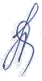 (инициалы, фамилия)ДатаПодпись